6/2017, čj. 11312/ŘED/17	Číslo 34.1Metodické listyAgentury ochrany přírody a krajiny ČRKoncepce práce s návštěvnickou veřejnostív CHKOOBSAH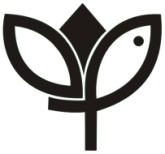 I. ÚVODNÍ INFORMACE	3II. SOUČASNÝ STAV	3III. CÍLE KPNV	4IV. OBSAH A ČLENĚNÍ KPNV	4V. ZPŮSOB ZPRACOVÁNÍ KPNV	6V Praze dne Schválil RNDr. František Pelc, ředitel AOPK ČRI. ÚVODNÍ INFORMACE Tyto metodické listy určují způsob zpracovávání koncepcí práce s návštěvnickou veřejností v CHKO (KPNV). Vybrané pojmy:Interpretace je předkládání vybraných informací poutavou formou s respektem k cílové skupině tak, aby je příjemce přijal, přemýšlel o nich a začal jednat.Interpretační plán je dokument, který určuje, jak bude interpretován předmět interpretace.Návštěvnické středisko je objekt umístěný v tradičních turistickcýh centrech ve ZCHÚ nebo na vstupu do něj. Lokalizace vychází z plánu péče a z projednání s partnery na regionální úrovni.  V návštěvnickém středisku se nachází trvalá interaktivní expozice (vnitřní i vnější) o přírodě a historii území, prezentují se zde přírodovědné filmy a mapy, podávají se zde informace o místě samém, o možnostech pohybu a pobytu ve ZCHÚ, poskytují se zde speciální programy s průvodci, přednášky ad. Cílem je vést návštěvníka k pochopení vzájemných souvislostí a dějů v přírodních a krajinných systémech, příčin jejich ohrožení a také možností udržitelného rozvoje v interpretovaném ZCHÚ.Informační středisko je zařízení poskytující ve ZCHÚ informace o všech službách souvisejících s ochranou přírody a krajiny v dané oblasti. Může být součástí jiného interpretačního prvku, např. naučné stezky nebo objektu s jinou funkcí, např. obecní úřad, ekocentrum, apod. Destinační management je systém řízení a organizace v destinaci, kterou může být město, oblast nebo kraj. Destinační management je založený na spolupráci poskytovatelů služeb (komerčních subjektů, neziskových organizací, veřejných institucí). Základem je komunikace a marketingové řízení. Abecední seznam zkratek:AOPK ČR – Agentura ochrany přírody a krajiny České republikyDP – Dům přírody, návštěvnické středisko CHKO ve stejnojmenném programu AOPK ČREVVO – ekologická výchova, vzdělávání a osvětaCHKO – chráněná krajinná oblastCHÚ – území chráněné podle ZOPKIP – interpretační plánIS – informační středisko CHKO v programu Dům přírodyKPNV – koncepce práce s návštěvnickou veřejností v CHKOMZCHÚ – tzv. maloplošné ZCHÚ, tj. vybrané kategorie ZCHÚ (národní přírodní rezervace, národní přírodní památka, přírodní rezervace, přírodní památka)MŽP – Ministerstvo životního prostředíNI – návštěvnická infrastrukturaOOP – orgán ochrany přírodyRP – regionální pracoviště AOPK ČRSOVV – samostatný odbor vnějších vztahů, AOPK ČRZCHÚ – zvláště chráněné územíZOPK – zákon č. 114/1992 Sb., o ochraně přírody a krajiny, v platném zněníII. SOUČASNÝ STAV Prací s návštěvnickou veřejností se v současnosti na úrovni celé AOPK ČR zabývá Strategie práce s veřejností schválená 13. 11. 2017. Na regionální úrovni se koncepčně tomuto tématu věnují plány péče o CHKO. Toto se ukazuje jako nedostatečné, zejména pak v souvislosti s realizací náročnějších prvků návštěvnické infrastruktury (realizované ať již státní ochranou přírody, nebo partnery). Pro návštěvnická a informační střediska CHKO realizovaná v programu Dům přírody, případně další náročnější prvky NI se zpravidla zpracovávají interpretační plány (IP). V některých případech byly IP zpracovány pro CHKO CHKO (Brdy, Žďárské vrchy) nebo její část (Moravský kras). V IP však většinou nejsou obsaženy limity únosnosti řešeného území. Proto AOPK ČR přistupuje ke zpracování koncepcí práce s návštěvnickou veřejností v CHKO (KPNV) s cílem zajistit promyšlené plánování všech opatření práce s návštěvnickou veřejností v CHKO s jasně stanovenými a hodnotitelnými cíli. KPNV obsahují interpretační plán CHKO (případně též IP Domu přírody, pokud se plánuje jeho realizace) a stanovují limity území CHKO pro rozvoj cestovního ruchu či navrhují způsob jeho přeměny v udržitelný cestovní ruch.AOPK ČR by neměla přímo vytvářet či řídit destinační management, ale měla by se ho aktivně účastnit, pokud v daném regionu probíhá. Destinační management orientovaný na turisty a cestovní ruch realizují města nebo regiony, mající předpoklady a vnitřní zdroje pro rozvoj určitého druhu cestovního ruchu. V zemích západní Evropy je destinační management nejkomplexnější formou organizace a řízení cestovního ruchu.V posledních letech nastal v oblasti destinačního managementu velký posun a dnes v případě AOPK ČR nejde ani tak o vytváření vlastních produktů, jako o ovlivňování směřování cestovního ruchu v CHKO a prostřednictvím KPNV zvýšení efektivity práce s návštěvníky z pohledu zájmů ochrany přírody a krajiny. Návštěvník území nevnímá, čí přesně daná tabule nebo leták je, ale co a jak říká. Jen pokud bude proces moderovat a iniciovat AOPK ČR, či se ho přinejmenším aktivně účastnit, lze zájmy ochrany přírody a krajiny dostatečně zohlednit a vyhnout se budoucím konfliktům.III. CÍLE KPNV Cílem zpracování KPNV v dané CHKO je následující:Definovat a potvrdit některá základní omezení ve vztahu k rozvoji cestovního ruchu (např. nerozšiřovat síť komunikací pro pěší / cyklisty / motorová vozidla, neobnovovat zaniklé stavby mimo intravilán). Zásadní pro stanovení omezení či přímo kvantitativních limitů je definování únosné kapacity dané části ZCHÚ, při jejímž překročení by mohlo dojít k nežádoucím, resp. nezvratným změnám a k narušení přirozeného vývoje ekosystémů ZCHÚ ve vztahu k zátěži ZCHÚ návštěvníky. V tomto případě se rozumí únosnou kapacitou maximální zatížení daného ZCHÚ cestovním ruchem bez snížení kvality přírodního a životního prostředí, zážitku a spokojenosti návštěvníka, bez negativních vlivů na místní obyvatele a komunitu, její socio-ekonomickou strukturu a kulturu dané oblasti. Překročení únosné kapacity je stav, který běžně nazýváme „problém s návštěvností“, pokud nejde jen o pocit, ale o prokázaný stav. Pro potřeby definice/potvrzení omezení či limitů se vychází předně z expertní znalosti situace v území, doporučeno je v odůvodněných případech vyhodnocení vlivu na návštěvnický prožitek, např. prostřednictvím dotazníkového šetření, strukturovaných rozhovorů nebo ohniskové skupiny. Omezení, případně i kvantitativní limity jsou v KPNV definovány slovně i prostorově ve vztahu k různým aktivitám či zájmovým skupinám návštěvníků.Součástí stanovení limitů je i stanovení potřeb sledování dopadu návštěvnosti ZCHÚ na předměty ochrany.Navrhnout řešení negativního vlivu návštěvnosti na předměty ochrany (např. směřování návštěvnosti někam či rozptýlení návštěvníků rovnoměrněji po celém území, vy-/dotvoření sítě tras pro cílové uživatelské skupiny, identifikace míst s problematickým parkováním (návaznost na NI a interpretaci), vyhýbání se místům s naplněnou únosnou kapacitou). Předpokládá se širší komunikace s aktéry CR i na úrovni jednotlivých poskytovatelů služeb naplňujících návštěvnicky orientované potřeby OPK.Vypracovat plán interpretace ochrany přírody a krajiny zasazený do širšího regionu a vhodných obsahů a metod komunikace s jednotlivými cílovými skupinami; revize stávající návštěvnické infrastruktury, publikací, webových prezentací apod., a navržení optimalizace s cílem identifikace místní veřejnosti i návštěvníků s regionem a potřebou jeho ochrany. Zahrnuje veškeré aktivity, které v regionu jsou nebo jsou plánované (značené trasy, stezky, informační materiály, internetové portály, regionální značení výrobků/služeb) a jsou prováděné AOPK ČR nebo naplňují její cíle a potřeby. Navrhuje fenomény v území vhodné k interpretaci a způsob jejich interpretace. Vyžaduje podrobnější analýzu situace v území. V případě navržení návštěvnického a informačního střediska v rámci programu Dům přírody se zpracovává interpretační plán domu přírody (může, ale nemusí být přímo součástí KPNV). V případě, že již dům přírody existuje, se zpracovává vyhodnocení a aktualizace jeho interpretačního plánu.IV. OBSAH A ČLENĚNÍ KPNVNíže je uvedeno, co by KPNV pro každou CHKO měla obsahovat a tím je také dáno její formální členění. Rozsah textu KPNV by měl být orientačně cca 40-100 stran dle velikosti a složitosti řešeného území (vč. případných příloh). Dle specifik dané oblasti přitom koncepce může obsahovat i další kapitoly, případně být členěná jinak, ale vše níže uvedené by se v ní mělo objevit.IV.1. Analytická částAnalytická část je zaměřena na shromáždění podkladů a souhrnu informací potenciálu území, potřebných jako vstupní informace pro další navazující části dokumentu. Analýza současného stavu sestává z následujících částí:Popis CHKO: stručný popis ve vztahu k tématu práce s návštěvníky (významné přírodní a krajinné hodnoty – uvést zejména ty předměty ochrany definované ve vyhlašovacím dekretu ZCHÚ a rozpracované v plánu péče, ze kterých vycházejí omezení, nebo které budou interpretovány) zasazený do kontextu okolí CHKOPopis a vyhodnocení dosavadních aktivit: vyhodnocení předchozí KPNV (resp. IP), pokud byla zpracována, využívání různých způsobů interpretace území CHKO a další práce s návštěvníky naplňující potřeby AOPK ČR (organizované akce, nabídka exkurzí či programů, návštěvnická a informační střediska, mediální kampaně, tiskoviny, informace na internetových stránkách apod.), zpětná vazba od návštěvníků na tyto aktivity (pokud není známá nebo jsou údaje neaktuální, je třeba zpracovat), zhodnocení vnějšího obrazu území a cyklu zkušenosti návštěvníka, který bere v úvahu NI a interpretaci i jiných subjektů činných v daném územíPřehled zdrojů interpretace: přírodní a kulturní dědictví, příběhy, přírodní a historický vývoj území (ve vztahu k předmětům ochrany)Inventarizace stávající návštěvnické infrastruktury: jaká existuje v CHKO návštěvnická infrastruktura (NI), hodnocení jejího stavu z hlediska fyzického opotřebování a kvality komunikace, případně i historického vývoje, revize existujících materiálů a programů práce s návštěvníky; stručné zhodnocení (podle původně stanovených cílů, pokud existují) max. několika větami ke každému celku (např. naučné stezce); musí zde být všechna NI v majetku AOPK ČR a je třeba zahrnout i objekty NI jiných subjektů významné pro danou CHKO a související s interpretací OPKNávštěvnický potenciál regionu a jeho využívání: cílem je postihnout trendy návštěvnosti a dostupnost vybraných lokalit v CHKO (nemá jít o detailní popis, zpracovává se dle dostupných informací např. odhady či skutečné počty návštěvníků, jejich rozložení v čase a prostoru, způsoby pohybu v území; sociální, fyzická a ekologická kapacita lokalit (vysvětlení např. Zelenka 2012), zaznamenané vlivy návštěvnosti na předměty ochrany, lokality s možností udržitelného rozvoje návštěvnosti, lokality s překročenou únosnou kapacitou; dostupnost parkování na cílových místech, apod.); partneři (zájmové skupiny mimo AOPK ČR); zájmy návštěvníků, naplnění očekávání a cílů jejich návštěvy a spokojenost s pobytem; popis trendů v nabídce destinačního managementu v CHKO v oblasti cestovního ruchu.Hodnocení ploch z hlediska vlivu návštěvnosti: vymezení základních 3 typů ploch a hlavních nástupních míst v CHKO pro účely definování prioritních území ve vztahu k cestovnímu ruchu a pro usměrňování pohybu návštěvníků a prioritního zacílení interpretace ZCHÚ (zobrazení v mapě a popis problémů spojených s cestovním ruchem). Při vymezování ploch je nutné vycházet z unikátnosti ekosystémů a geomorfologie a geologie území, existující zonace dle zákona č. 114/1992 Sb., z míry zranitelnosti ekosystémů (rychlost a míra obnovy, závažnost dopadů na biologii organismů, možnost či nemožnost regulace dopadů cestovního ruchu technickými opatřeními), z přiměřené velikosti ploch, z míry a typu přenášení dopadu na okolí, z analýzy aktuálního stavu ZCHÚ, z možnosti vynutit dodržování určeného režimu.    zranitelné plochy bez organizovaného cestovního ruchu = cenná území z hlediska zachování předmětů ochrany s vyloučením aktivit organizovaného cestovního ruchu s výjimkou již existujících vyznačených turistických cest včetně případné NI na nich; jakékoli návštěvnické využití ploch mimo značené cesty není nijak propagováno – jde typicky o NPR nebo např. o plochy  nevhodné pro pořádání hromadných akcí, u kterých nelákáme ani na sběr lesních plodů; v této kategorii je nutný popis každého segmentu s uvedením důvodu zařazení do této kategoriecenné a cestovním ruchem intenzivně využívané plochy = cenná území z hlediska zachování předmětů ochrany, kde je, nebo v budoucnu může být, vysoká návštěvnost a představuje zde závažný problém (popis každého segmentu s identifikací problému, s vazbou na návrh opatření v plánovací/aplikační části); je zde žádoucí dělat vhodná opatření, aby se nezvyšoval počet návštěvníků, nebo technická opatření zaměřená na usměrňování pohybu návštěvníků a vhodnou interpretaci území a jeho ochrany a další opatření vedoucí k ochraně ekofenoménů, geotopů, biotopů a společenstev. ostatní území = plochy, jejichž využití pro cestovní ruch KPNV speciálně neřeší, bez omezení pro interpretaci území CHKO a bez potřeby usměrňovat návštěvnost (zemědělské území, hospodářské lesy, sídla bez památkové ochrany, rekreační střediska apod.); tato kategorie tvoří orientačně cca 50-80 % plochy CHKOformou bodů vyznačit hlavní nástupní místa, kde dochází ke koncentraci lidí (nádraží, záchytná parkoviště, obce), kde by AOPK ČR mohla prezentovat svou činnost a směrovat návštěvníky do území, a další místa konfliktů mezi zájmy ochrany přírody a návštěvníky (např. parkování mimo parkoviště, apod.).Rozdělení území CHKO do jednotlivých ploch je podkladem pro posuzování záměrů na jejich využití v cestovním ruchu. Budování NI bude nutné posuzovat individuálně na základě aktuální situace v území, geografických a geologických podmínkách území, počtu obyvatel a počtu návštěvníků, historického vývoje území apod. IV.2. Plánovací částDefinice základních omezení a směrů rozvoje: Omezení ve vztahu k rozvoji cestovního ruchu a návštěvnosti u vybraných lokalit vycházející z analýzy území a využívání jeho rekreačního potenciálu. Popis omezení a limitů návštěvnosti vybraných lokalit z pohledu únosné kapacity prostředí a ochrany návštěvnického prožitku. Určení podporovaných směrů rozvoje území vůči návštěvníkům. Cílové skupiny: Vylišení cílových skupin je možné z různých hledisek, důležité je, aby postihovalo odlišné způsoby chování v území: místní obyvatelé, jednodenní/vícedenní návštěvnici, chalupáři, zahraniční turisté; podle způsobů pohybu nebo provozovaných aktivit; podle věku, fyzických či mentálních schopností. Ke každé definované skupině je třeba uvést popis a důvod jejího výběru za cílovou (důvod přitom může být i negativní – např. offroadisty v CHKO nechceme, budeme na ně cílit kampaň, aby jezdili jinam) a souhrn zapracovat do standardizované tabulky (povinná příloha).Cíle: Cíle udávají, čeho chceme v rámci práce s návštěvníkem v území CHKO dosáhnout, co by si měly různé typy návštěvníků odnášet v oblasti znalostí, postojů (emocí) a jaká je žádoucí změna jejich chování, jak mají vypadat toky návštěvníků v území (kudy, jak, přibližná intenzita; možno i negativně – např. na vybraných cestách ne víc než nějaký limit).Klíčová sdělení: Výběr klíčových sdělení a témat pro interpretaci musí být odůvodněný a jasně definovaný. Smyslem je efektivní komunikace a ta vyžaduje strukturovaný přístup: interpretace v CHKO je vedena hlavním sdělením, na které navazuje několik (3-5) dílčích sdělení a na ně pak další informace. Sdělení je možné členit podle cílových skupin, pokud se skupiny mezi sebou výrazně liší.Prostředky interpretace: Je třeba uvést, jak má být komunikace sdělení jednotlivým cílovým skupinám prováděna (rozpracovaná do standardizované tabulky). Patří sem různé akce a programy pro návštěvnickou veřejnost, formy tištěných materiálů, internet, informace v terénu, naučné stezky, návštěvnická střediska – Domy přírody, informační střediska, průvodci, atd. Výběr musí vycházet z možností cílové skupiny a zájmů ochrany přírody směrem k této cílové skupině a též zohledňovat NI v území jiných subjektů. IV.3. Hodnocení koncepce V KPNV musí být stanoveny indikátory plnění, způsob jejich sledování (včetně časového intervalu a institucionálního zajištění) a způsob jejich vyhodnocování. Indikátory musí být snadno a jednoznačně interpretovatelné, pochopitelné s dobrou vypovídající schopností a jednoduchým vztahem mezi indikátorem a definovaným cílem, např. spokojenost návštěvníka se službami, které ZCHÚ poskytuje, důvěra návštěvníka v hodnoty ZCHÚ, ochota návštěvníka se podílet na realizaci cílů managementu ZCHÚ, případné konflikty zájmů mezi skupinami návštěvníků a místními obyvateli apodV. ZPŮSOB ZPRACOVÁNÍ KPNV KPNV je samostatným dokumentem, který by měl být zpracovaný pro území každé CHKO. KPNV slouží jako podklad pro plán péče o CHKO. Konkrétně jde o kapitoly Práce s veřejností (v části Ochrana přírody) a Rekreace a turistika (resp. jen „Rekreace“, nebo „Rekreace a sport“; v části Lidské činnosti ovlivňující stav přírody a krajiny). Zpracování KPNV by mělo optimálně časově předcházet před tvorbou vlastního plánu péče. Promítá se do příslušných kapitol jak v rozborech, tak ve vlastním plánu péče (návrzích opatření, případně i zásad). Zároveň však bude koncepce využívána i samostatně. Pokud je schválená krajská či jiná regionální koncepce EVVO, ochrany přírody, příp. cestovního ruchu, měla by z ní koncepce práce s návštěvnickou veřejností v CHKO vycházet, nebo ji oponovat. Naopak pro novelizace uvedených krajských dokumentů bude KPNV vhodným podkladem. KPNV je důležitým podkladem pro interpretační plán návštěvnického střediska Domu přírody (DP), který by měl být jen detailněji rozpracovanou částí KPNV příslušné CHKO. Zpracování KPNV se proto často zadává současně se zpracováním IP DP. Koncepce nemá časové omezení, je možné ji aktualizovat kdykoli, ale s aktualizací se počítá přinejmenším vždy před zpracováváním plánu péče o CHKO. Stav předmětu ochrany se vyhodnocuje průběžně a v případě jeho změny z důvodu působení cestovního ruchu může být přístoupeno k revizi KPNV.KPNV bude vždy tvořena ve spolupráci s vybranými partnery v regionu, v případě CHKO ležících při státní hranici i s významnými partnery z opačné strany hranice. S dalšími partnery pak může být projednávána dle potřeby a zvyklostí v regionu. Je žádoucí, aby při zpracování KPNV byla vytvořena pracovní skupina složená ze zástupců vybraných partnerů. Zajištění jejich informovanosti a získání informací o jejich záměrech v oblasti turistického ruchu je důležité z důvodu předcházení možných konfliktů se záměry a představou AOPK ČR v dané CHKO. Koncepci práce s návštěvnickou veřejností po projednání s MŽP schvaluje ředitel AOPK ČR. Zpracování zajišťuje SOVV ve spolupráci s RP a SOPK, která koordinuje soulad zpracování KPNV s obsahem plánů péče o CHKO a s harmonogramem jejich tvorby. Zpracování první KPNV pro danou CHKO trvá zpravidla 9-12 měsíců. Je zajišťováno z větší části externě. Lze odhadnout, že podíl práce zajišťované externě bude tvořit 2/3 a interně 1/3. Externí zpracovatel vytváří KPNV včetně facilitace procesu vzniku KPNV na základě zadání RP a pod metodickým vedením SOVV, zajišťuje práci pracovní skupiny, získává a zpracovává podklady od vybraných partnerů, v případě potřeby organizuje dotazníkové průzkumy mezi návštěvníky a jejich zadání konzultuje s daným RP (cíle, forma, místo, termín i konkrétní formulace otázek).Povinné přílohy KPNV:1. Mapa 1: 50 000 (nebo podrobnější) hodnocení CHKO z hlediska návštěvnosti (viz Analytická část, bod 7)	2. Tabulka cílových skupin a jejich dopadu na stav území a podporu péče o území (viz vzor v příloze č. 1)3. Tabulka prostředků a klíčových sdělení pro CHKO v návaznosti na cílové skupiny (případně i pro DP, viz vzor v příloze č. 2)VI. Plán realizacePro realizaci KPNV se podle potřeby zpracovává aplikační část obsahující:Plán realizace: Návrhy jednotlivých prostředků interpretace i opatření pro eliminaci negativních vlivů návštěvnosti a dalších aktivit je třeba konkretizovat na jednotlivá opatření (v případě prvků NI vč. vyznačení umístění v mapě, která je přílohou KPNV). Plán realizace se věnuje především stávající NI v majetku AOPK ČR a určuje potřeby její obnovy, změny, případně odstranění NI v návaznosti na výstupy plánovací části KPNV. Jednotlivá opatření řadí dle priorit. Opatření rozpracovává detailně v horizontu 3-5 let formou standardizovaných karet projektu pro projekty, které se jeví jako nezbytné k dosažení vytýčených cílů KPNV a prioritní, nebo které jsou již dostatečně konkrétně připraveny. Pro opatření, jejichž realizace sahá za tento časový horizont, se nezpracovává karta projektu ani rozpočet, pouze orientační záměr a odhad nákladů. Nová opatření NI navržená k realizaci v horizontu 3-5 let se zpracovávají též formou standardizovaných karet projektu. Pro opatření, jejichž realizace sahá za tento časový horizont, se nezpracovává karta projektu ani rozpočet, pouze orientační záměr a odhad nákladů. Výčet jednotlivých opatření nemůže být brán jako konečný (operativně bude potřeba reagovat na změny přírodních poměrů, změny výskytu chráněných fenoménů, změny ve struktuře a intenzitě turistického ruchu, apod.). Pro realizaci opatření se postupuje podle ML 14 pro návštěvnickou infrastrukturu v ZCHÚ.Rámcový rozpočet: Kvalifikovaný odhad celkových nákladů rozdělených na pravidelné roční výdaje a nákladů na ostatní navržená opatření na plánovací období 3-5 let v režii AOPK ČR (viz NOO MŽP - náklady obvyklých opatření)Příloha: Standardizované karty projektu (viz vzor v příloze č. 3)Plán realizace schvaluje ředitel RP.VI. PŘÍLOHY1. Vzor tabulky cílových skupin a jejich dopadu na stav území a podporu péče o území2. Vzor tabulky prostředků a klíčových sdělení pro CHKO v návaznosti na cílové skupiny (případně i pro DP)3. Vzor standardizované karty projektu 